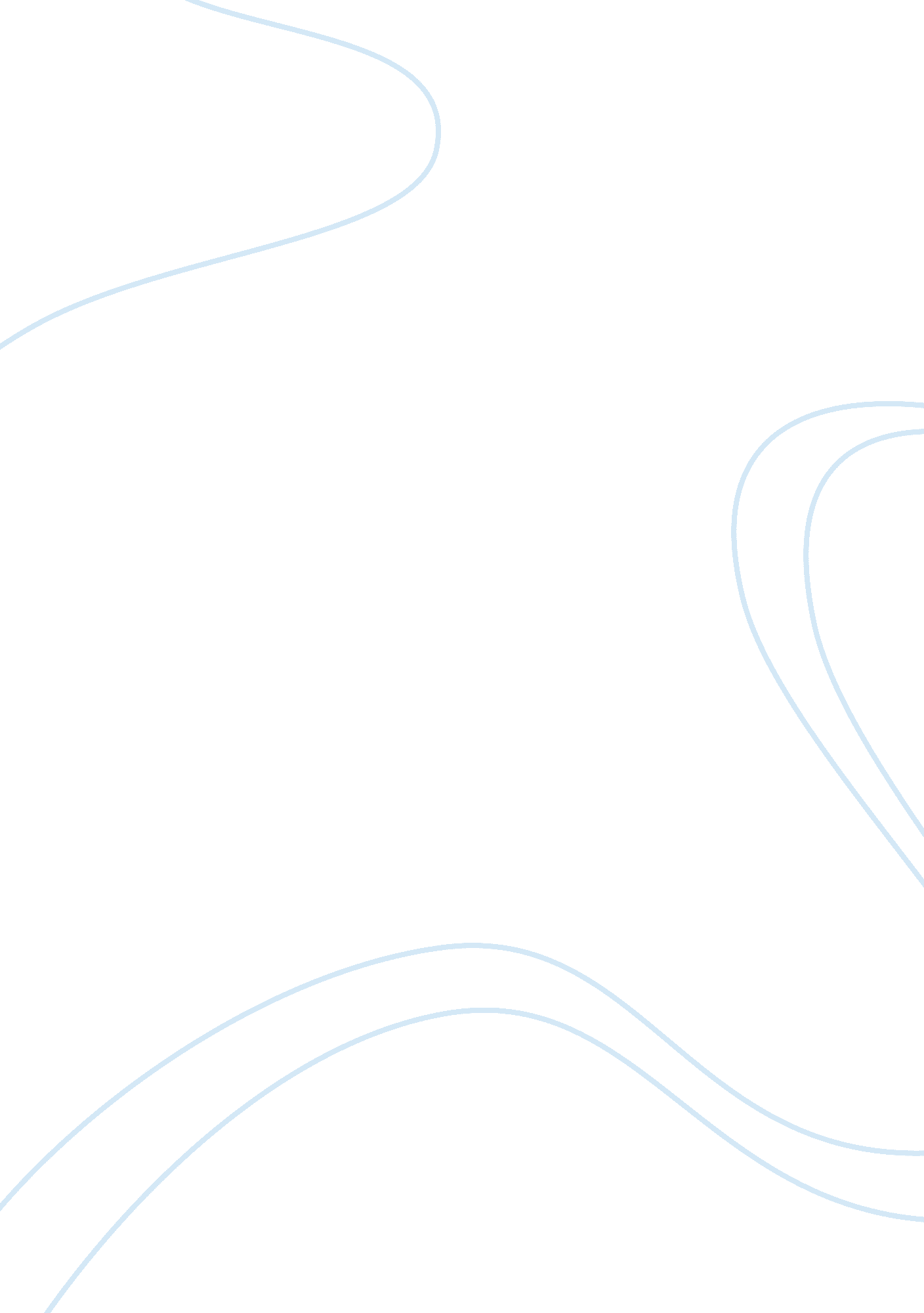 Systems develop essay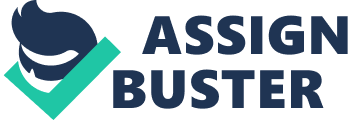 Expert systems are programmed to reply questions and aid decision making as would be a human expert (Greenlaw & Valonis, 1994). These systems develop into the repositories of the best experience and thinking of subject matter experts and have incredibly prospectively in human resource strategy formulation. Both by consideration of expert system technology and a perceptive of the task to be performed effect how sharply a person uses an expert system (Greenlaw & Valonis, 1994). These systems are signified in applications such as Policies Now and Resumix and in intelligent tutoring systems (ITS). Another computer-based technology known as Group Decision Support System (GDSS) assists group discussions, group brainstorming, and team sessions by permitting participants to put in their ideas all together. Additionally, open, honest involvement is optimistic through inscrutability (Townsend et al. , 1995). In the area of training and development, the use of computer-assisted training to pass on information, such as Intel’s use of an interactive set of connections to present new product seminars (Coyle, 1995), is becoming more universal. In another application, the paper-intensity of collecting 360-degree feedback for operation management development is lightened by the use of automated systems. Administrative support can be condensed from three full-time employees per thousand multiple-source assessment (MSA) participants to one full-time employee per two thousand MSA participants (Edward ; Ewen, 1996). Numerous HR professionals are known with the utility of Career Architect, skill recognition and analysis system (Lancaster, 1995) made more user-friendly by its accessibility in a PC-based version. Coyle (1995) cites the improvement of the executive education network (EXEN), which works together with universities to deliver some of their most well-liked courses via satellite to subscriber electronic classrooms. Though, Coyle (1995) also reminds us that companies that are amongst the leaders in management development still value personnel, face-to-face communication among participants. GE still troops its managers and executives off to its Crotonville management education center and IBM places a best on socialization and personal interaction in its programs. Recruiting also is enduring drastic change due to technological advancements. Students on more than sixty college campuses are competent to interview via desktop video with recruiters from at least ten major companies. It is estimated that the number of participating companies will attain four hundred by 1997 (Wall Street Journal, 1995). Bell South is a dynamic participant on the O*Net, a depository of job and skill taxonomies that gives a link between business, learning, jobs seekers, and career centers. Technology also facilitates the rapidly growing provisional and contract workers’ industry to cope and track a vast array of skills pools across an outgoing geographical spread for multiple clients. As a case in point, Snelling International makes wide-ranging use of its HRIS in managing 251 franchise and co-owned offices straddling five countries. This company processes more than fifty thousand W-2s and 338, 000 paychecks and sends reports to just about a thousand local, state and national regulatory agencies (Datamation, 1995). On the other hand, Internet today also plays a role of institution. The Internet is no longer for technically expert people who live and breathe computers. With the arrival of the Word Wide Web several years ago, the door was opened for wide-ranging access to the vast potential of the Internet. The all-pervasive growth of Internet practice is expected to expand at an absurd rate. In fact, the number of Web sites currently doubles every 53 days (Gerstner, 1996). It has gotten to the point that a company should have a Web site or risks being identified as not “ with it. “ The equation becomes further complicated as we consider the prospective fundamental shift away from PC-based systems such as Microsoft Windows to Internet-based systems such as Sun Microsystems JAVA (Elmer-Dewitt, 1996). Indeed, Sun’s slogan goes to the extreme, proclaiming “ The Network is the Computer. ” The case for networks is further supported by the development of internal, company Intranets. Instances include Federal Express, which has sixty Web sites running inside the company, and Ford, which used an Intranet that connected design centers in Asia, Europe, and the United States to engineer the 1996 Taurus (Cortese, 1996). Going online is vitally changing the way HR tasks at companies such as CISCO Systems. Of course, CISCO is in the business of “ internetworking,” so it facts it would be among the leaders in HR use of the Net. CISCO posts approximately all of its job openings on its home page and on a number of career services, and the company receives around seven hundred resume electronically per month. All resumes are passed automatically into its recruiting database (Greengard, 1995). There are a huge number of online services and sources of information that are extremely pertinent to HR such as interactive online guides, job placement services, professional and contract worker listings, and government sites such as OSHA (Greengard, 1995). Sasaki (1996) has recognized almost thirty online discussion groups on HR-related topics such as ADA, benefits, gender issues, training, and TQM. Additionally, numerous universities (e. g. , Cornell, Harvard) and HR associations (e. g. , SHRM) have Web sites. 